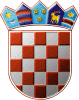 	REPUBLIKA HRVATSKA	DRŽAVNO IZBORNO POVJERENSTVO	REPUBLIKE HRVATSKEKLASA:	003-08/19-01/01URBROJ:	507-02/05-19-22/1Zagreb, 	12. travnja 2019.IZVADAK IZ ZAPISNIKA154. sjednice Državnog izbornog povjerenstva Republike Hrvatskeodržane 12. travnja 2019. u 10,00 sati u sjedištu Državnog izbornog povjerenstva Republike Hrvatske, Visoka 15, Zagreb.D N E V N I   R E Dusvajanje zapisnika sa 152. i 153. sjednice Povjerenstva Odlučivanje o prigovoru Roberta Podolnjaka na pravovaljano prihvaćenu listu političke stranke MOST i zbirnu listu na izborima članova u Europski parlament iz Republike HrvatskeOdlučivanje o prigovoru Mislava Kolakušića zbog nepravilnosti u postupku kandidiranje na izborima članova u Europski parlament iz Republike HrvatskeDonošenje Rješenja o imenovanju proširenog sastava Županijskog izbornog povjerenstva Istarske županije na prijevremenim izborima za zamjenika općinskog načelnika Općine Bale-Valle iz reda pripadnika talijanske nacionalne manjineRaznoDnevni red je prihvaćen te je na sjednici usvojeno:Ad.1. Rješenje o prigovoru Roberta Podolnjaka na pravovaljano prihvaćenu listu političke stranke MOST i zbirnu listu na izborima članova u Europski parlament iz Republike Hrvatske   Ad.2. Rješenje o prigovoru Mislava Kolakušića zbog nepravilnosti u postupku kandidiranja na izborima članova u Europski parlament iz Republike HrvatskeAd.3. Rješenje o imenovanju proširenog sastava Županijskog izbornog povjerenstva Istarske županije na prijevremenim izborima za zamjenika općinskog načelnika Općine Bale-Valle iz reda pripadnika talijanske nacionalne manjineAd.4. RaznoTajnica                           				   Predsjednik       Albina Rosandić, v.r.                    			 	 Đuro Sessa, v.r.